 “纪念浙大西迁办学75周年·求是圆梦”策划书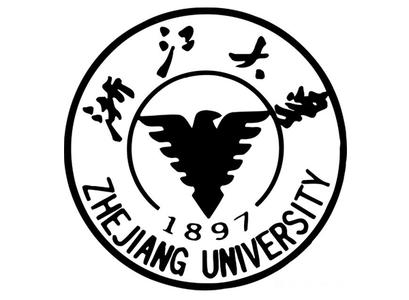 主办：浙江大学第十六届研究生支教团（湄潭）指导单位：共青团浙江大学委员会          共青团湄潭县委员会湄潭县教科局二〇一四年九月目  录一、项目背景	2二、项目简介	3三、流程	5四、宣传方案	6五、经费预算	8六、安全预案	9附、关于我们	11附、关于招募高一学生参加“纪念浙大西迁办学75周年·求是圆梦”的通知	12一、项目背景2014年是浙江大学西迁湄潭办学75周年。1937年8月，日寇进攻上海，逼近杭州。9月，浙江大学校长竺可桢带领师生离开杭州，横穿浙江、江西、广东、湖南、广西、贵州6省，行程2600多公里，历时两年半，最终将校址迁到贵州省遵义、湄潭，并在当地办学7年。英国著名学者、世界著名科学家李约瑟博士赞誉道：“在重庆与贵阳之间叫遵义的小城里，可以找到浙江大学，是中国最好的四大学之一。”浙江大学与湄潭情谊深厚，在湄潭办学期间，浙江大学重视服务当地产业，为湄潭的发展打下了良好的基础。浙大迁回杭州办学后，浙大人不忘湄潭人民恩情，校地合作持续开展，才有了湄潭小城今日的繁荣发展。每年暑期，都有十余支社会实践队伍、近百名浙大学生赴湄潭“重走西迁路”，在当地开展支教调研等活动。浙大师生对湄潭有着深厚的情谊,也借此机会让浙大学子感受湄潭孩子的好学与坚强,给浙大在校学子爱的教育。浙江大学研究生支教团在湄潭支教八年，每年策划开展“求是强师”项目，带领湄潭中小学老师赴杭州参加培训，提高湄潭当地教学水平，该项目反馈良好。但是，湄潭的中学生仍没有机会走出小县城，感受浙江大学的求是文化，在与学生的交流中，感受到了他们迫切希望能走入浙江大学的意愿，“考上浙大是我们最大的梦想。”希望能借此“纪念浙大西迁湄潭办学75周年·求是圆梦”活动帮助湄潭高中生树立学习奋斗目标，圆梦浙大。 二、项目简介本次“纪念浙大西迁办学75周年·求是圆梦”活动将选拔组织湄潭县10名优秀高一学生，前往浙江大学进行为期五天的参访。通过参观大学校园、参观校史馆、参观实验室、聆听课程、与杭州优秀高中生交流、座谈分享等形式的活动，让同学们近距离地感受浙江大学与湄潭人民的深厚情谊，体验浙江大学的浓浓大学氛围，为高中生树立学习奋斗的目标。（一）项目时间：2014年11月初（具体时间需与浙大确认，尽量与求是强师安排在同一时间段） （二）项目地点：浙江大学、杭州（三）项目对象：活动组织筹办：浙江大学共青团委员会、湄潭县共青团委员会、浙江大学第十六届研究生支教团（湄潭）面向对象：10名品学兼优湄潭高一学生（四）日程：注：1、飞机来回；节省时间，尽可能少耽误学习；2、项目在杭阶段招募全程陪同志愿者服务接洽；三、流程（一）学生选拨    通过学校推荐、自主报名、笔试面试等环节，从求是高级中学、湄江中学选拨十名品学兼优的高一学生参与“纪念浙大西迁75周年·求是圆梦”活动。（二）出行预备会    将10名学生进行分组、确定组长负责人，在预备会上强调出行安全注意事项。（三）求是圆梦·西迁情怀1、参观浙大校园、校史馆，寻找西迁足迹，了解浙大求是文化内涵。2、与浙大相关领导、学生举行座谈会，共话浙湄情谊。（四）求是圆梦·从黔北小江南到江南水乡1、西湖一日游，游览孤山、断桥、三潭映月等景点，欣赏西湖美景。 （五）求是圆梦·学习交流1、邀请浙大贵州籍优秀学长学姐代表给同学们带来一场主题分享，主题待与主讲人确认，待定学习经验或大学生活分享。2、自由交流环节。优秀学长学姐和参访学生分组进行自由交流，进行深度分享。3、走进杭州优秀高中学军中学听课，并与杭州高中生进行交流。4、参观实验室，体验大学专业学习氛围。四、宣传▲“纪念浙大西迁办学75周年·求是圆梦”文化衫制作    正面：“I Love 湄潭”公益logo背面：“纪念浙大西迁办学75周年·求是圆梦”、赞助商LOGO▲“纪念浙大西迁办学75周年·湄潭学子求是圆梦”横幅制作    可印有赞助商标识▲浙大校内宣传平台1、浙大电视台跟拍主题纪录片2、浙江大学团委宣传平台3、求是新闻网、浙大校报、求是潮等校内媒体▲国家级、浙江省级相关媒体新闻报道（已有部分媒体资源）    活动之前，我们将积极联系国家级、浙江省级相关媒体，如《光明日报》、《中国青年报》、《浙江日报》、《都市快报》、《青年时报》、浙江电视台等，希望本次活动能够得到多方位的报道。▲贵州省内相关媒体新闻报道（已有部分媒体资源）活动之前，我们将积极联系贵州省以及湄潭县相关媒体，如《贵阳晚报》、湄潭电视台等进行多方面宣传。▲支教团自媒体相关宣传活动之前通过“浙江大学研究生支教团”微博平台、“浙江大学研究生支教团”微信平台、“公益黔行”微信平台对浙大西迁办学75周年进行回顾，起到预热作用。活动之中通过以上新媒体平台实时直播，鼓励带队老师、学生通过个人账号进行宣传直播。活动之后通过以上宣传平台进行活动总结回顾。▲校内展板安放活动之后，制作专门的成果展板，在湄潭县求是高级中学、湄江中学布展。▲二次分享活动活动之后，湄潭县求是高级中学、湄江中学的参访同学国旗下讲话，与全校师生分享参访心得，并回到各自班级，组织一次特殊班会，分享此次感受之旅。五、经费预算六、安全预案（一）、购买保险、签署安全协议统一为所有参与活动的成员购买保险。并在出发前与学生签署安全协议，自愿原则参与本项目。（二）、召开预备会活动之前，由支教团组织预备会。参访学生均需参加，带队领导老师原则上参加。会议上，明确分组，选举组长，确认带队老师，介绍日程，强调纪律与注意事项。（三）、与求是强师项目时间部分重合    本项目计划与11月份展开，与求是强师（湄潭教师赴杭培训项目）有部分时间重合，可安排学生与培训老师同期出发或回湄潭，保障学生安全。（四）、随带急护药箱    随带急护药箱。部分陪同老师提前学习急救护理知识，随带急救护理手册。（五）、车辆安排车辆联系专业公司包车。确保用车安全。（六）、制作通讯录    制作带队老师和支教团成员的通讯录，以供紧急联系需要。（七）、对接浙大     浙江大学将做好学生在杭州期间全面的安全保障工作，有第十七届研究生支教团同学全程陪同参与，力争做到每位参与学生对接一名浙大志愿者。与浙大确认车辆停放、用餐、超市、校医院等信息，确保食品安全与活动安全。附、关于我们作为首批参加中国青年志愿者扶贫接力计划的高校之一，浙江大学于1999年成立研究生支教团。自2007年服务湄潭以来，共选派7批41名具备保送研究生资格、具有奉献精神、身心健康的志愿者。通过不断的开拓、积累、创新，浙江大学研究生支教团（湄潭）已形成以教育教学工作为核心，“求是强师”、“求是心灵”、“求是成才”、“求是守望”四项工程为支柱的工作体系，得到师生、学校和社会的好评。▲“求是强师工程”每年选拔湄潭县优秀教师赴杭州市第二中学、第十五中学、浙大附小进行为期两周的培训。距今共组织七期，受惠老师累计119人。另，“浙大学者赴湄讲学”活动与“浙大小学奖教金”项目进行强师工程的新探索。▲“求是心灵工程”在求是高级中学、湄江中学建立心理咨询室，组建学生团队，心理咨询值班，开展各类心理教育活动，为学校孵化了心理教育工作。目前，组织刊物“心世界”已累计发行22期，一直得到省内多方的关注。▲“求是成才工程”通过组建“I Love”班，每年选拔25-30名学生进行特色辅修培养。截至目前，共有115名湄潭学生完成培训。十五届支教团希望将“走进贵大、感受贵大”活动，打造成“求是成才工程”的新载体、新核心。▲“求是守望工程”    工程包括“西迁情、求是心”助学金、求是春晖助学行动、求是春晖家园行动等内容，为资助和关爱留守儿童，基层基础设施建设等领域积极开展志愿服务工作。关于招募高一学生参加“纪念浙大西迁办学75周年·求是圆梦”的通知2014年是浙江大学西迁湄潭办学75周年。浙大在湄潭办学7年，与湄潭情谊深厚。本次“纪念浙大西迁办学75周年·感受浙大”活动拟定于2014年11月中旬举行，选拔组织湄潭县10名优秀高一学生，前往杭州，赴浙江大学进行为期五天的参访。通过参观大学校园、参观校史馆、参观实验室、聆听课程、与杭州优秀高中生交流、座谈分享等形式的活动，让同学们近距离地感受浙江大学与湄潭人民的深厚情谊，体验浙江大学的浓浓大学氛围，树立学习奋斗的目标。根据“公开招募，自愿报名，择优选拔”的原则，现将有关事宜通知如下：一、招募对象湄潭县高一在读学生，必须为湄潭籍。名额分配如下(拟)：求是高级中学（4名）；湄江中学（3名）；湄潭中学（3名）二、招募条件（一）自愿参加“求是圆梦”项目，身体条件良好，无长期疾病，适宜长途出行。（二）热爱学校，品学兼优，原则上学习成绩排名年级前15%。（三）具有较好的语言表达能力、组织纪律性和团队协作精神，项目结束后提交不少于1000字的心得体会，并在学校举办专题分享会交流访学心得。（四）确保能够参加“求是圆梦”项目，并有时间参与前期培训。（五）对浙江大学有一定的了解，同等条件下在学校、班级担任学生干部优先，贫困生优先考虑。三、选拨程序1、报名。有意愿参加本项目的同学请向浙江大学研究生支教团老师领取报名表，填写真实情况，班主任签字后交于浙江大学研究生支教团老师。报名截止时间为10月15日中午12点(拟)。2、面试。面试时间、地点另行通知。面试主要考察学生表达能力、参与意愿、合作意识以及对浙大的了解程度等。3、公示。浙江大学研究生支教团将结合报名学生的学习成绩、面试成绩计算总分，于10月20日前公示入选名单(拟)。不明事宜请联系：浙江大学第十六届研究生支教团(叶盛珺：13326136765)浙江大学第十六届研究生支教团共青团浙江大学委员会共青团湄潭县委员会湄潭县教科局2014年9月12日附： “纪念浙大西迁办学75周年·求是圆梦”报名表班主任签字：温馨提示：本次“纪念浙江大学西迁办学75周年·求是圆梦”活动（以下简称活动），学生无需缴纳任何费用。高一学生可报名，报名条件如招募通知所述，由浙江大学第十五届研究生支教团（湄潭）统一审核筛选。委托各班主任组织动员推荐，认真填写上表。于10月15日12点之前交于浙江大学研究生支教团办公室，过期不收。身份证号请学生仔细核对。活动结束之后，参访同学须上交不少于1000字的心得体会，并组织一次特殊班会，分享感受之旅。面试时间地点另行通知，请报名同学留意学校黑板通知。时间内容地点备注11月7日（周五）出征仪式县政府广场邀请湄潭县相关领导致辞遵义-杭州东航MU5584 12:45-16:05晚上入住旅馆，进行休整杭州11月8日（周六）浙大行程紫金港上午欢迎仪式紫金港上午参观校园、参观校史馆联系求是文宣安排讲解中餐学生食堂紫金港万人食堂下午学长学姐经验交流会紫金港教室邀请贵州籍浙大学生经验交流晚上参加社团活动小剧场观看演出或其他活动11月9日（周日）西湖文化体验杭州上午游西湖杭州联系“西湖文化特使”志愿者接待安排行程下午茶文化体验、交流茶叶博物馆联系“西湖文化特使”志愿者接待安排行程11月10日（周一）杭州第三日行程浙大上午实验室参观紫金港化学、生物、物理、农学、环境等专业实验室13：30-15：00通识课旁听紫金港可选茶与健康、歌唱艺术等课程15：30-17：00座谈会紫金港会议室邀请浙大相关领导参与11月11日（周二）杭州-遵义东航MU5583  8:15-11：55抵达湄潭湄潭编  号项  目价  格备注1遵义-杭州930*13=12090东航MU5584  12：45-16：052杭州-遵义1200*13=15600东航MU5583  8：15-11：55为不耽误学生学习，尽可能采用快捷的交通方式3湄潭-遵义30*13=3904遵义-湄潭30*13=3905杭州住宿150*13*4=78007个标间4晚6杭州包车1500*5=75007餐费50*13*5=3250计划人均50元/天伙食标准8常备药300感冒、外伤、肠胃药等9保险100*13=130010文化衫80*15=1200可印赞助商logo11横幅/旗帜500可印赞助商logo12纪念品600赠浙江大学、浙大团委、学军中学13资料打印费300行程手册、宣传单、报名表等14后期宣传1500展板、光盘等15机动费用2000饮水、交通、临时行程、媒体接待等16总计54620元（4201.54元/人）54620元（4201.54元/人）姓名学校民族性别性别班级班级学校成绩排名学校成绩排名联系方式联系方式担任学校、班级干部情况担任学校、班级干部情况家庭地址家庭地址是否贫困生是否贫困生特长特长报名理由（字数不限，陈述报名理由）（字数不限，陈述报名理由）（字数不限，陈述报名理由）（字数不限，陈述报名理由）（字数不限，陈述报名理由）报名理由身份证号（保险所需）身份证号（保险所需）